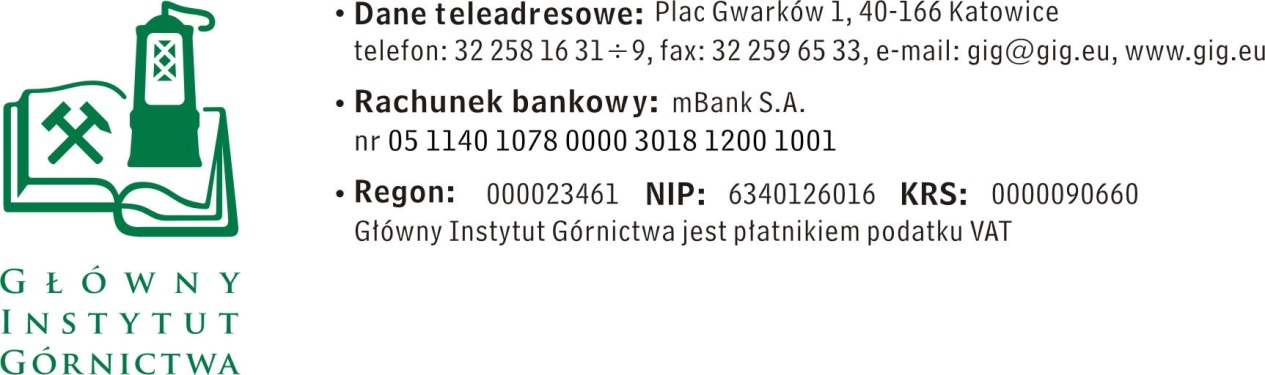 ZAPYTANIE OFERTOWE z dnia 07.12.2018 r.Wykonywanie od 1 stycznia 2019 do 30 czerwca 2020 pogwarancyjnych usług serwisowych urządzeń w laboratorium chromatograficznym oraz laboratorium analiz samozagrzewania węgla Głównego Instytutu Górnictwa w Katowicach.Informacje ogólneZamawiający: 	Główny Instytut Górnictwa.Do niniejszego zapytanie ofertowego nie stosuje się przepisów ustawy Prawo Zamówień Publicznych z dnia 29 stycznia 2004 r. (Dz. U. 2018 r., poz. 1986).Opis przedmiotu zamówienia.Zakres zamówienia obejmuje następujące prace:Laboratorium chromatograficzne. Urządzenia objęte umową serwisowąstanowisko chromatograficzne z przystawką zagęszczającą do oznaczania zawartości wodoru w próbce gazowej,dwa stanowiska chromatograficzne z przystawką zagęszczającą do oznaczania zawartości acetylenu i etylenu w próbce gazowej,dwa stanowiska chromatograficzne z przystawką zagęszczającą do oznaczania zawartości węglowodorów C2-C4 w próbce gazowej,stanowisko chromatograficzne do badania zawartości tlenku węgla w próbkach gazowych,stanowisko chromatograficzne do oznaczania śladowych zawartości tlenku węgla w próbkach gazowych,stanowisko do oznaczania składu próbki gazowej metodą chromatografii gazowej.Zakres czynności:utrzymywanie w ciągłej gotowości do badań -	konserwacja urządzeń	-	wymiana zużytych elementów	-	usuwanie awarii (przystąpienie do usuwania awarii w ciągu 2 godzin od wezwania)	b)	doradztwo techniczne		c)	nadzór techniczny nad przebiegiem pomiarów.Projektowanie niestandardowych stanowisk badawczych w oparciu o dostępną aparaturę, w tym stanowisko do wykrywania i oceny stanu zagrożenia pożarem endogenicznym w podziemiach kopalń, na składowiskach węgla lub odpadów pogórniczych.B.	Laboratorium analiz samozagrzewania się węgla: Urządzenia objęte umową serwisową:stanowiska do określania samozagrzewania się węgla w warunkach quasi-adiabatycznych (stanowiska 1 – 10) – 10 urządzeństanowisko wysokotemperaturowego wygrzewania węgla, - 2 urządzeniaZakres czynności:przeglądy okresowe -	sprawdzenie i kalibracja układu pomiarowego 	-	sprawdzenie i regulacja układu sterowania	b)	przeglądy bieżące -	wymiana zużytych elementów	-	kalibracja układu pomiarowego	-	kalibracja układu sterowania	-	kontrola sprawności działania mieszaczy	-	wymiana/naprawa niesprawnych elementów	c)	uruchamianie cykli badawczych		 d)	udział w kilkudniowych badaniach prowadzonych w dni robocze ( nadzór 4 razy dziennie) e)	udział w badaniach długoterminowych  ( powyżej tygodnia – nadzór przynajmniej 2 razy na dobę ) f)	w przypadku awarii dostępność na telefon i rozpoczęcie naprawy w przeciągu 2 godzin. C.	Projektowanie niestandardowych stanowisk badawczych w oparciu o dostępną aparaturę, w tym modernizacja stanowisk do określania samozagrzewania się węgla w warunkach quasi-adiabatycznych, oraz stanowisko wysokotemperaturowego wygrzewania węgla.	Warunkiem udziału w postępowaniu jest złożenie oferty spełniającej wszystkie wymagania przedstawione w niniejszej Specyfikacji.Wykonawca powinien posiadać niezbędną wiedzę i doświadczenie minimum 12 miesięczne w zakresie usług dotyczących napraw i konserwacji aparatury pomiarowej, badawczej i kontrolnej.Zamawiający informuje, że maksymalna kwota przeznaczona na sfinansowanie w/w usług w skali 1 miesiąca to 5 900,00 zł netto.Termin wykonania zamówienia: 01.01.2019 r. – 30.06.2020 r.Wymagania dotyczące oferty :1.	Wymagany termin ważności oferty: 30 dni od daty złożenia.2.	Ofertę należy złożyć na załączonym formularzu ofertowym – załącznik nr 1.Warunki płatności: Wynagrodzenie kosztorysowe, płatne w okresach miesięcznych, po wykonaniu czynności serwisowych, na postawie prawidłowo wystawionej faktury po bezusterkowym odbiorze prac potwierdzonych protokołem odbioru.	Zapłata wynagrodzenia nastąpi przelewem na rachunek bankowy Wykonawcy, w terminie do 30 dni liczony od daty dostarczenia do Zamawiającego prawidłowo wystawionej faktury VAT.VI.	Kryteria oceny ofert oraz wybór najkorzystniejszej oferty.1.	Zamawiający uzna za najkorzystniejszą i wybierze ofertę o najwyższej sumie punktów, która spełnia wszystkie wymagania określone w Opisie przedmiotu zamówienia.2.	Zamawiający przyzna punkty Wykonawcy wg poniższego wzoru w każdej pozycji podlegającej wycenie w formularzu ofertowym.		CnLPc =   -------   x  Zc		Cbgdzie poszczególne litery oznaczają:LP – liczba punktów,Cn – cena  ofertowa najniższa spośród wszystkich rozpatrywanych i nieodrzuconych ofert,Cb – cena ofertowa oferty badanej (przeliczanej),Zc – znaczenie (waga) kryterium cena ofertowa wyrażone w punktach.Wagi poszczególnych pozycji (maksymalna liczba punktów które Wykonawca może uzyskać w poniższych pozycjach):A.	Laboratorium chromatograficzne1.	Serwisowanie urządzeń objętych umową serwisowąutrzymywanie w ciągłej gotowości do badań -	konserwacja urządzeń 						5% (pkt)-	wymiana zużytych elementów					5% (pkt)-	usuwanie awarii 							5% (pkt)b)	doradztwo techniczne						6% (pkt)c)	nadzór techniczny nad przebiegiem pomiarów 			6% (pkt)2.	Projektowanie niestandardowych stanowisk badawczych		7 % (pkt)B.	Laboratorium analiz samozagrzewania się węgla:Serwisowanie urządzeń:przeglądy okresowe -	sprawdzenie i kalibracja układu pomiarowego 			5% (pkt)-	sprawdzenie i regulacja układu sterowania 				5% (pkt)b)	przeglądy bieżące -	wymiana zużytych elementów					5% (pkt)-	kalibracja układu pomiarowego					5% (pkt)-	kalibracja układu sterowania					5% (pkt)-	kontrola sprawności działania mieszaczy 20szt.			5% (pkt)-	wymiana/naprawa niesprawnych elementów			5% (pkt)c)	uruchamianie cykli badawczych					6% (pkt)d)	udział w kilkudniowych badaniach prowadzonych w dni robocze 		6% (pkt)e)	udział w badaniach długoterminowych 				6% (pkt)f)	w przypadku awarii dostępność na telefon i rozpoczęcie naprawy w przeciągu minimum 2 godzin. 								6% (pkt)C.	Projektowanie niestandardowych stanowisk badawczych w oparciu o dostępną aparaturę, w tym modernizacja stanowisk do określania samozagrzewania się węgla w warunkach quasi-adiabatycznych, oraz stanowisko wysokotemperaturowego wygrzewania węgla.										7% (pkt)3.	Ceny podane przez Wykonawcę za poszczególne pozycje formularza ofertowego nie będzie podlegała zmianie w trakcie realizacji zamówienia.4. 	Zamawiający zastrzega, że nie wszystkie czynności wycenione w formularzu ofertowym będą realizowane w każdym miesiącu. Zamawiający zapłaci Wykonawcy za czynności wcześniej zlecone i faktycznie wykonane. Miejsce i termin składania ofert:Ofertę należy złożyć do dnia 14.12.2018 r. do godz. 12.00. Ofertę można złożyć drogą elektroniczną, faxem lub w siedzibie Zamawiającego:Główny Instytut Górnictwa,Plac Gwarków 1,40-166 Katowice,fax: 32 259 21 82;mail: mwieckowski@gig.euOsoba wyznaczona do kontaktów z oferentami:Marek Więckowski   - tel. (032) 259 25 64, e-mail: mwięckowski@gig.euZamawiający zastrzega sobie prawo do unieważnienia zapytania ofertowego w każdej chwili, bez podania przyczyny.5.	Zamawiający na etapie oceny ofert ma prawo zwrócić się z pytaniami do wykonawcy w celu wyjaśnienia treści oferty. Wykonawca jest zobowiązany do udzielenie wyjaśnienie w terminie wskazanym przez Zamawiającego pod rygorem odrzucenia ofertyVIII.	Załączniki:1.	Formularz oferty.ZAPRASZAMY DO SKŁADANIA OFERTZałącznik nr 1 do zapytania ofertowegoNazwa/Imię i Nazwisko Wykonawcy:                .............................................................................................Adres: ………………………………………………..…NIP:	………………………………..…………………..Nr tel.:…………………………………………………….Adres e-mail:	……………………………….……………Główny Instytut Górnictwa Plac Gwarków 1 40-166 Katowice OFERTA z dnia ...................Wykonywanie od 1 stycznia 2019 do 30 czerwca 2020 pogwarancyjnych usług serwisowych urządzeń w laboratorium chromatograficznym oraz laboratorium analiz samozagrzewania węgla Głównego Instytutu Górnictwa w Katowicach.Oferujemy realizację przedmiotu zamówienia za następujące ceny.A.	Laboratorium chromatograficzne1.	Serwisowanie urządzeń:a)	utrzymywanie w ciągłej gotowości do badań -	konserwacja urządzeń - 6 urządzeń 	
netto …………. zł/ za h-	wymiana zużytych elementów	
netto …………. zł/ za h-	usuwanie awarii (przystąpienie do usuwania awarii w ciągu minimum 2 godzin od wezwania)
netto …………. zł/ za hb)	doradztwo technicznenetto …………. zł/ za hc)	nadzór techniczny nad przebiegiem pomiarów.netto …………. zł/ za h2.	Projektowanie niestandardowych stanowisk badawczych w oparciu o dostępną aparaturę, w tym stanowisko do wykrywania i oceny stanu zagrożenia pożarem endogenicznym w podziemiach kopalń, na składowiskach węgla lub odpadów pogórniczych.	netto …………. zł/ za hB.	Laboratorium analiz samozagrzewania się węgla:Serwisowanie urządzeń:a)	przeglądy okresowe -	sprawdzenie i kalibracja układu pomiarowego 12 szt.netto …………. zł/ za h-	sprawdzenie i regulacja układu sterowania 12 szt.netto …………. zł/ za hb)	przeglądy bieżące -	wymiana zużytych elementów	netto …………. zł/ za h-	kalibracja układu pomiarowego	netto …………. zł/ za h-	kalibracja układu sterowania		netto …………. zł/ za h-	kontrola sprawności działania mieszaczy 20szt.	netto …………. zł/ za h-	wymiana/naprawa niesprawnych elementów		netto …………. zł/ za hc)	uruchamianie cykli badawczych		netto …………. zł/ za hd)	udział w kilkudniowych badaniach prowadzonych w dni robocze (nadzór minimum 4 razy dziennie)	netto …………. zł/ za he)	udział w badaniach długoterminowych (powyżej tygodnia – nadzór przynajmniej 2 razy na dobę)	netto …………. zł/ za hf)	w przypadku awarii dostępność na telefon i rozpoczęcie naprawy w przeciągu minimum 2 godzin. 	netto …………. zł/ za hC.	Projektowanie niestandardowych stanowisk badawczych w oparciu o dostępną aparaturę, w tym modernizacja stanowisk do określania samozagrzewania się węgla w warunkach quasi-adiabatycznych, oraz stanowisko wysokotemperaturowego wygrzewania węgla.	netto …………. zł/ za hOświadczenie Wykonawcy: 2.1.	Oświadczam, że cena brutto obejmuje wszystkie koszty realizacji przedmiotu zamówienia.2.2.	Oświadczam, że spełniam wszystkie wymagania zawarte w Zapytaniu ofertowym2.3.	Oświadczam, że uzyskałem od Zamawiającego wszelkie informacje niezbędne do rzetelnego sporządzenie niniejszej oferty.2.4.	Oświadczam, że uznaję się za związanego treścią złożonej oferty, przez okres 30 dni od daty złożenia oferty.2.5.	Oświadczam, że akceptuję warunki płatności opisane w zapytaniu ofertowym. .............................................................					.............................................................(miejscowość, data)					                                                      (podpis )